Entrevista de castellano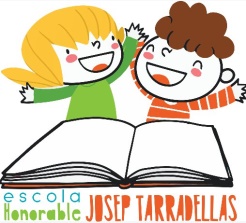 PresentaciónBuenos días somos la clase de 4tA y nos gustaría haceros unas preguntitas. Estamos intentando escribir unos cuentos para Sant Jordi y como vosotros sois escritor e ilustradora nos gustaría que nos deis algunos consejos.Hemos visto alguno de vuestros libros y vuestras páginas web y nos han parecido muy divertidos, inspiradores, curiosos y algunos incluso un poco raros.Empezamos con las preguntas:¿el primer día que trabajasteis juntos, trabajasteis bien en equipo? ¿Nos podríais dar consejos para trabajar en equipo?Realmente no trabajamos mucho juntos ya que uno hace el texto y otro las ilustraciones. Lo que sí hacemos es antes de empezar a trabajar hablamos de cómo ponernos de acuerdo.Ese sería el consejo: Hay que ponerse de acuerdo en cómo nos pondremos de acuerdo.Nosotros lo que hacemos es consensuar todas las decisiones.¿cuándo empezasteis a hacer libros juntos?Empezamos a hacer libros casi cuando nos conocimos, hace como 20 años.¿cómo se titula el primer libro que escribisteis juntos?El primero que hicimos juntos no se llegó a publicar y se llama “Pol i el nen de les estrelles”. Este libro nos ayudó a trabajar juntos y así pudimos crear el primero libro que publicamos titulado “El niño que robó la luna” en el año 2002. ¿cuántos libros habéis hecho juntos?Realmente no lo hemos contado pero unos 20 juntos y luego cada uno por su lado unos tantos más.¿cuál es, de los libros que habéis hecho, vuestro libro preferido?Purificación: Pues ahora mismo el que más me gusta es “la palabra salvaje” porque es el último que he escrito y además texto e ilustraciones son míos. Otro que también me gusta mucho es “101 cuentos emocionantes” porque habla de las emociones y me parece muy interesante.Gabriel: Yo no os puedo contestar mucho porque para mí todos mis libros tienen algo mío y no puedo escoger solo uno. Pero tengo algunos especiales porque han sido un reto como el de “La vuelta al año en 365 cuentos” o tienen mucho recorrido como “el club de los caníbales” o “escuela de superhéroes”.Purificación ¿por qué decidiste ser ilustradora?No creo que lo haya decidido, desde pequeña siempre me ha gustado dibujar. Cuando volvía a casa del cole dibujaba y me apunté a la escuela de dibujo del Prat donde me enseñaron muchas cosas.Cuando crecí me apunté a Bellas Artes para seguir aprendiendo. Realmente quería ser pintora pero luego me di cuenta que prefería las ilustraciones y el dibujo animado.He dibujado siempre y pensé que está era una gran profesión para hacer.Purificación Si no sabes cómo dibujar un personaje ¿cómo lo haces?Lo más importante para una ilustradora son los ojos. Yo me fijo mucho en todo y cuando necesito hacer un dibujo me inspiro en personas que tengo a mi alrededor, características de personajes de alguna serie que me ha gustado. Y no solo en la parte física sino también en el carácter o las emociones.Gabriel ¿por qué decidiste ser escritor?Creo que como Purificación no fue una decisión. Lo que sí sé es que me gusta mucho leer y para escribir hay que leer mucho. Hay un escritor muy importante llamado Stephen King que decía que para ser buen escritor hay que leer mucho y escribir mucho.Gabriel ¿qué consejos nos darías para escribir un libro?El primer consejo es leer. Leer mucho, más que nadie. El segundo consejo es que para escribir hay que hacerlo con el culo.Para escribir lo más importante es estar sentado, evitar distracciones y así podremos escribir.¿cómo y en qué os inspiráis para hacer los libros?Nos inspiramos sobre todo en lo que tenemos alrededor, personas que conocemos, películas o series que hemos visto. Y luego hay diferentes técnicas que nos ayuda a fomentar la creatividad.DespedidaMuchas gracias por haber venido. Ha sido un placer estar con vosotros. Nos han servido mucho vuestras respuestas y esperamos que vosotros también hayáis disfrutado.